dig-K(wewa-3 `ªóe¨)cv_iNvUv Dc‡Rjv cwil` †Rjv: ei¸bv|cv_iNvUv Dc‡Rjv cwil‡`i 2021-2022 A_© eQ‡ii m¤¢ve¨ ev‡RU|ev‡RU mvi-ms‡¶c: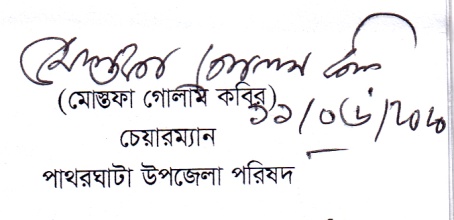 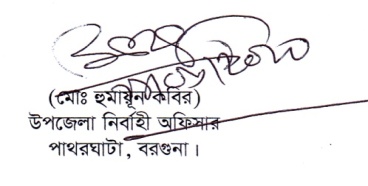         dig- L(wewa-3 Ges AvB‡bi PZy_© Zdwmj `ªóe¨)cv_iNvUv Dc‡Rjv cwil`†Rjv: ei¸bv|cv_iNvUv Dc‡Rjv cwil‡`i 2021-22 A_© eQ‡ii m¤¢ve¨ ev‡RUivR¯^ wnmvecªvß AvqAsk-1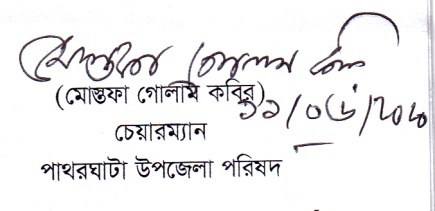 cv_iNvUv Dc‡Rjv cwil`†Rjv: ei¸bv|cv_iNvUv Dc‡Rjv cwil‡`i 2021-22 A_© eQ‡ii m¤¢ve¨ ev‡RUAsk-1 ivR¯^ wnmvee¨q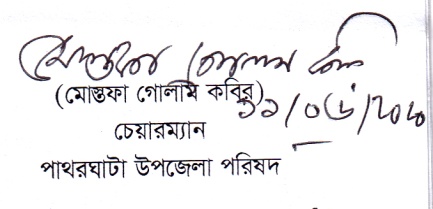 cv_iNvUv Dc‡Rjv cwil`†Rjv: ei¸bv|cv_iNvUv Dc‡Rjv cwil‡`i 2021-22 A_© eQ‡ii m¤¢ve¨ ev‡RUAsk 2-  Dbœqb wnmvecªvwß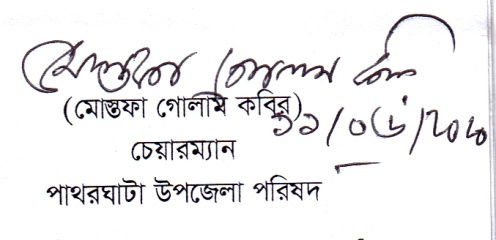 cv_iNvUv Dc‡Rjv cwil`†Rjv: ei¸bv|cv_iNvUv Dc‡Rjv cwil‡`i 2021-22 wLª: A_© eQ‡ii m¤¢ve¨ ev‡RUAsk 2 - Dbœqb wnmvee¨qdig-M(wewa-5 `ªóe¨)cv_iNvUv Dc‡Rjv cwil`†Rjv: ei¸bv|cv_iNvUv Dc‡Rjv cwil‡`i 2021-22 A_© eQ‡ii m¤¢ve¨ ev‡RUDc‡Rjv cwil‡`i wbqwgZ Kg©Pvix‡`i weeiYx:cv_iNvUv Dc‡Rjv cwil`†Rjv: ei¸bv|cv_iNvUv Dc‡Rjv cwil‡`i  2021 †_‡K 5 eQ‡ii m¤¢ve¨ ev‡RUivR¯^ wnmvecªvß Avqcv_iNvUv Dc‡Rjv cwil`†Rjv: ei¸bv|cv_iNvUv Dc‡Rjv cwil‡`i 2021-22 A_© eQ‡ii m¤¢ve¨ ev‡RU|ev‡RUweeiYweeiYc~e©eZx© erm‡ii cªK„ZA_© eQi: 2019-20PjwZ erm‡ii ev‡RU ev PjwZ erm‡ii ms‡kvwaZ ev‡RUA_© eQi: 2020-21cieZx© erm‡ii ev‡RUA_© eQi: 2021-22Ask-1ivR¯^ wnmve cªvwßivR¯^ wnmve cªvwßivR¯^1,00,31,491/-1,02,23,735/-1,05,75,381/-Aby`vb000000‡gvU cªvwß1,00,31,491/-1,02,23,735/-1,25,75,381/-ev` ivR¯^ e¨q94,63,167/-97,76,579/-1,20,37,400/-ivR¯^ DØ„Ë/NvUwZ (K)5,68,324/-4,47,156/-5,37,981/-Ask-2Dbœqb wnmveDbœqb Aby`vb2,14,76,984/-2,40,00,000/-2,61,00,000/-Dbœqb wnmveDbœqb Aby`vb2,14,76,984/-2,40,00,000/-2,61,00,000/-Ab¨vb¨ Aby`vb I Puv`v---‡gvU (L)2,14,76,984/-2,40,00,000/-2,61,00,000/-‡gvU cªvß m¤ú` (K+L)2,20,45,308/-2,44,47,156/-2,66,37,981/-ev` Dbœqb e¨q2,14,76,984/-2,40,00,000/-2,61,00,000/-mvwe©K ev‡RU DØ„Ë5,68,324/-4,47,156/-5,37,981/-‡hvM cªviw¤¢K †Ri (1 RyjvB---)000000                    mgvwß †Ri5,68,324/-4,47,156/-5,37,981/-AvqAvqAvqAvqAvqµ: bscªvwßi weeiYc~e©eZx© erm‡ii cªK„ZA_© eQi: 2019-20PjwZ erm‡ii ev‡RU ev ms‡kvwaZ ev‡RUA_© eQi: 2020-21cieZx© erm‡ii ev‡RUA_© eQi:2021-221 Dc‡Rjv cwil‡`i evmvevwo n‡Z cªvß Avq2,20,000/-2,35,000/-2,50,000/-2wewfbœ Ki/‡iU/wd/‡Uvj eve` cªvß A_©0000003nvU-evRvi BRvivjã A_ ©  (Aewkó 41%)26,05,991/-25,48,735/-26,75,381/-4f~wg n¯ÍvšÍi Ki Gi 1%70,45,500/-71,00,000/-92,00,000/-5f~wg Dbœqb Ki Gi 2%40,000/-2,40,000/-3,00,000/-6cwil‡` b¨¯Í ev ZrKZ©„K cwiPvwjZ m¤úwË n‡Z cªvß Avq ev gybvdv0000007cÖwZôvb ev e¨w³ KZ©„K cÖ`Ë Aby`vb0000008cwil‡`i  A_© wewb‡qvM n‡Z cÖvß gybvdv0000009cwil` KZ…©K cÖvß Ab¨ ‡Kvb A_©00000010miKv‡ii wb‡`©‡k cwil‡` b¨¯Í Ab¨vb¨ Av‡qi Drm n‡Z cÖvß A_©00000011wewea1,20,000/-1,00,000/-1,50,000/-‡gvU =‡gvU =97,57,374/-1,02,23,735/-1,25,75,381/-e¨‡qi LvZc~e©eZx© erm‡ii cªK„ZA_© eQi: 2019-20PjwZ erm‡ii ev‡RU ev ms‡kvwaZ ev‡RUA_© eQi: 2020-21cieZx© erm‡ii ev‡RUA_© eQi: 2021-221| mvaviY ms¯’vcb/cªvwZôvwbK    K. m¤§vbx fvZv    L. Kg©KZ©v/Kg©Pvwi‡`i †eZb-fvZv        (1) cwil` Kg©Pvwi        (2) `vqhy³ e¨q (miKvwi Kg©Pvwi m¤úwK©Z)    M. Ab¨vb¨ cªvwZôvwbK e¨q    N.Avby‡ZvwlK Znwe‡ji ¯’vbvšÍi	    O. hvbevnb †givgZ I R¡vjvbx1| mvaviY ms¯’vcb/cªvwZôvwbK    K. m¤§vbx fvZv    L. Kg©KZ©v/Kg©Pvwi‡`i †eZb-fvZv        (1) cwil` Kg©Pvwi        (2) `vqhy³ e¨q (miKvwi Kg©Pvwi m¤úwK©Z)    M. Ab¨vb¨ cªvwZôvwbK e¨q    N.Avby‡ZvwlK Znwe‡ji ¯’vbvšÍi	    O. hvbevnb †givgZ I R¡vjvbx11,28,000/-11,28,000/-11,28,000/-1| mvaviY ms¯’vcb/cªvwZôvwbK    K. m¤§vbx fvZv    L. Kg©KZ©v/Kg©Pvwi‡`i †eZb-fvZv        (1) cwil` Kg©Pvwi        (2) `vqhy³ e¨q (miKvwi Kg©Pvwi m¤úwK©Z)    M. Ab¨vb¨ cªvwZôvwbK e¨q    N.Avby‡ZvwlK Znwe‡ji ¯’vbvšÍi	    O. hvbevnb †givgZ I R¡vjvbx0000001| mvaviY ms¯’vcb/cªvwZôvwbK    K. m¤§vbx fvZv    L. Kg©KZ©v/Kg©Pvwi‡`i †eZb-fvZv        (1) cwil` Kg©Pvwi        (2) `vqhy³ e¨q (miKvwi Kg©Pvwi m¤úwK©Z)    M. Ab¨vb¨ cªvwZôvwbK e¨q    N.Avby‡ZvwlK Znwe‡ji ¯’vbvšÍi	    O. hvbevnb †givgZ I R¡vjvbx7,98,048/-1,40,000/-2,90,400/-1| mvaviY ms¯’vcb/cªvwZôvwbK    K. m¤§vbx fvZv    L. Kg©KZ©v/Kg©Pvwi‡`i †eZb-fvZv        (1) cwil` Kg©Pvwi        (2) `vqhy³ e¨q (miKvwi Kg©Pvwi m¤úwK©Z)    M. Ab¨vb¨ cªvwZôvwbK e¨q    N.Avby‡ZvwlK Znwe‡ji ¯’vbvšÍi	    O. hvbevnb †givgZ I R¡vjvbx0024,000/-24,000/-1| mvaviY ms¯’vcb/cªvwZôvwbK    K. m¤§vbx fvZv    L. Kg©KZ©v/Kg©Pvwi‡`i †eZb-fvZv        (1) cwil` Kg©Pvwi        (2) `vqhy³ e¨q (miKvwi Kg©Pvwi m¤úwK©Z)    M. Ab¨vb¨ cªvwZôvwbK e¨q    N.Avby‡ZvwlK Znwe‡ji ¯’vbvšÍi	    O. hvbevnb †givgZ I R¡vjvbx0000001| mvaviY ms¯’vcb/cªvwZôvwbK    K. m¤§vbx fvZv    L. Kg©KZ©v/Kg©Pvwi‡`i †eZb-fvZv        (1) cwil` Kg©Pvwi        (2) `vqhy³ e¨q (miKvwi Kg©Pvwi m¤úwK©Z)    M. Ab¨vb¨ cªvwZôvwbK e¨q    N.Avby‡ZvwlK Znwe‡ji ¯’vbvšÍi	    O. hvbevnb †givgZ I R¡vjvbx0000001| mvaviY ms¯’vcb/cªvwZôvwbK    K. m¤§vbx fvZv    L. Kg©KZ©v/Kg©Pvwi‡`i †eZb-fvZv        (1) cwil` Kg©Pvwi        (2) `vqhy³ e¨q (miKvwi Kg©Pvwi m¤úwK©Z)    M. Ab¨vb¨ cªvwZôvwbK e¨q    N.Avby‡ZvwlK Znwe‡ji ¯’vbvšÍi	    O. hvbevnb †givgZ I R¡vjvbx50,000/-50,000/-50,000/-2| Ki Av`v‡qi Rb¨ e¨q0000003| cwil‡`i feY I evmvevox †givgZ/msiÿY7,00,000/-7,00,000/-7,00,000/-4| Ab¨vb¨ e¨q     K. †Uwj‡dvb     L. we`y¨r wej     M. †cŠi Ki      wej     O. cvwbi wej     P. f~wg Dbœqb Ki     Q. Af¨šÍwiY AwWU e¨q     R. gvgjv LiP     S. Avc¨vqb e¨q     T. i¶Yv‡e¶Y Ges mvwf©‡mi Rb¨ e¨q     U. Ab¨vb¨ cwi‡kva‡hvM¨ Ki/wej     V. Avbylvw½K e¨q     W. Dc‡Rjv cwil` †Pqvig¨v‡bi evmv fvov     X.AvmevecÎ msMÖn/‡givgZ     Y. Awdm miÄvg iÿYv‡eÿY †givgZ0000004| Ab¨vb¨ e¨q     K. †Uwj‡dvb     L. we`y¨r wej     M. †cŠi Ki      wej     O. cvwbi wej     P. f~wg Dbœqb Ki     Q. Af¨šÍwiY AwWU e¨q     R. gvgjv LiP     S. Avc¨vqb e¨q     T. i¶Yv‡e¶Y Ges mvwf©‡mi Rb¨ e¨q     U. Ab¨vb¨ cwi‡kva‡hvM¨ Ki/wej     V. Avbylvw½K e¨q     W. Dc‡Rjv cwil` †Pqvig¨v‡bi evmv fvov     X.AvmevecÎ msMÖn/‡givgZ     Y. Awdm miÄvg iÿYv‡eÿY †givgZ35,000/-17,500/-35,000/-4| Ab¨vb¨ e¨q     K. †Uwj‡dvb     L. we`y¨r wej     M. †cŠi Ki      wej     O. cvwbi wej     P. f~wg Dbœqb Ki     Q. Af¨šÍwiY AwWU e¨q     R. gvgjv LiP     S. Avc¨vqb e¨q     T. i¶Yv‡e¶Y Ges mvwf©‡mi Rb¨ e¨q     U. Ab¨vb¨ cwi‡kva‡hvM¨ Ki/wej     V. Avbylvw½K e¨q     W. Dc‡Rjv cwil` †Pqvig¨v‡bi evmv fvov     X.AvmevecÎ msMÖn/‡givgZ     Y. Awdm miÄvg iÿYv‡eÿY †givgZ1,20,000/-55,316/-1,20,000/-4| Ab¨vb¨ e¨q     K. †Uwj‡dvb     L. we`y¨r wej     M. †cŠi Ki      wej     O. cvwbi wej     P. f~wg Dbœqb Ki     Q. Af¨šÍwiY AwWU e¨q     R. gvgjv LiP     S. Avc¨vqb e¨q     T. i¶Yv‡e¶Y Ges mvwf©‡mi Rb¨ e¨q     U. Ab¨vb¨ cwi‡kva‡hvM¨ Ki/wej     V. Avbylvw½K e¨q     W. Dc‡Rjv cwil` †Pqvig¨v‡bi evmv fvov     X.AvmevecÎ msMÖn/‡givgZ     Y. Awdm miÄvg iÿYv‡eÿY †givgZ13,00,000/-003,00,000/-4| Ab¨vb¨ e¨q     K. †Uwj‡dvb     L. we`y¨r wej     M. †cŠi Ki      wej     O. cvwbi wej     P. f~wg Dbœqb Ki     Q. Af¨šÍwiY AwWU e¨q     R. gvgjv LiP     S. Avc¨vqb e¨q     T. i¶Yv‡e¶Y Ges mvwf©‡mi Rb¨ e¨q     U. Ab¨vb¨ cwi‡kva‡hvM¨ Ki/wej     V. Avbylvw½K e¨q     W. Dc‡Rjv cwil` †Pqvig¨v‡bi evmv fvov     X.AvmevecÎ msMÖn/‡givgZ     Y. Awdm miÄvg iÿYv‡eÿY †givgZ2,20,000/-10,000/--4| Ab¨vb¨ e¨q     K. †Uwj‡dvb     L. we`y¨r wej     M. †cŠi Ki      wej     O. cvwbi wej     P. f~wg Dbœqb Ki     Q. Af¨šÍwiY AwWU e¨q     R. gvgjv LiP     S. Avc¨vqb e¨q     T. i¶Yv‡e¶Y Ges mvwf©‡mi Rb¨ e¨q     U. Ab¨vb¨ cwi‡kva‡hvM¨ Ki/wej     V. Avbylvw½K e¨q     W. Dc‡Rjv cwil` †Pqvig¨v‡bi evmv fvov     X.AvmevecÎ msMÖn/‡givgZ     Y. Awdm miÄvg iÿYv‡eÿY †givgZ10,134/-25,335/-30,000/-4| Ab¨vb¨ e¨q     K. †Uwj‡dvb     L. we`y¨r wej     M. †cŠi Ki      wej     O. cvwbi wej     P. f~wg Dbœqb Ki     Q. Af¨šÍwiY AwWU e¨q     R. gvgjv LiP     S. Avc¨vqb e¨q     T. i¶Yv‡e¶Y Ges mvwf©‡mi Rb¨ e¨q     U. Ab¨vb¨ cwi‡kva‡hvM¨ Ki/wej     V. Avbylvw½K e¨q     W. Dc‡Rjv cwil` †Pqvig¨v‡bi evmv fvov     X.AvmevecÎ msMÖn/‡givgZ     Y. Awdm miÄvg iÿYv‡eÿY †givgZ40,000/-0050,000/-4| Ab¨vb¨ e¨q     K. †Uwj‡dvb     L. we`y¨r wej     M. †cŠi Ki      wej     O. cvwbi wej     P. f~wg Dbœqb Ki     Q. Af¨šÍwiY AwWU e¨q     R. gvgjv LiP     S. Avc¨vqb e¨q     T. i¶Yv‡e¶Y Ges mvwf©‡mi Rb¨ e¨q     U. Ab¨vb¨ cwi‡kva‡hvM¨ Ki/wej     V. Avbylvw½K e¨q     W. Dc‡Rjv cwil` †Pqvig¨v‡bi evmv fvov     X.AvmevecÎ msMÖn/‡givgZ     Y. Awdm miÄvg iÿYv‡eÿY †givgZ3,50,000/-004,00,000/-4| Ab¨vb¨ e¨q     K. †Uwj‡dvb     L. we`y¨r wej     M. †cŠi Ki      wej     O. cvwbi wej     P. f~wg Dbœqb Ki     Q. Af¨šÍwiY AwWU e¨q     R. gvgjv LiP     S. Avc¨vqb e¨q     T. i¶Yv‡e¶Y Ges mvwf©‡mi Rb¨ e¨q     U. Ab¨vb¨ cwi‡kva‡hvM¨ Ki/wej     V. Avbylvw½K e¨q     W. Dc‡Rjv cwil` †Pqvig¨v‡bi evmv fvov     X.AvmevecÎ msMÖn/‡givgZ     Y. Awdm miÄvg iÿYv‡eÿY †givgZ9,00,000/-2,40,000/-3,60,000/-4| Ab¨vb¨ e¨q     K. †Uwj‡dvb     L. we`y¨r wej     M. †cŠi Ki      wej     O. cvwbi wej     P. f~wg Dbœqb Ki     Q. Af¨šÍwiY AwWU e¨q     R. gvgjv LiP     S. Avc¨vqb e¨q     T. i¶Yv‡e¶Y Ges mvwf©‡mi Rb¨ e¨q     U. Ab¨vb¨ cwi‡kva‡hvM¨ Ki/wej     V. Avbylvw½K e¨q     W. Dc‡Rjv cwil` †Pqvig¨v‡bi evmv fvov     X.AvmevecÎ msMÖn/‡givgZ     Y. Awdm miÄvg iÿYv‡eÿY †givgZ4,00,000/-25,000/-50,000/-4| Ab¨vb¨ e¨q     K. †Uwj‡dvb     L. we`y¨r wej     M. †cŠi Ki      wej     O. cvwbi wej     P. f~wg Dbœqb Ki     Q. Af¨šÍwiY AwWU e¨q     R. gvgjv LiP     S. Avc¨vqb e¨q     T. i¶Yv‡e¶Y Ges mvwf©‡mi Rb¨ e¨q     U. Ab¨vb¨ cwi‡kva‡hvM¨ Ki/wej     V. Avbylvw½K e¨q     W. Dc‡Rjv cwil` †Pqvig¨v‡bi evmv fvov     X.AvmevecÎ msMÖn/‡givgZ     Y. Awdm miÄvg iÿYv‡eÿY †givgZ2,50,000/-00004| Ab¨vb¨ e¨q     K. †Uwj‡dvb     L. we`y¨r wej     M. †cŠi Ki      wej     O. cvwbi wej     P. f~wg Dbœqb Ki     Q. Af¨šÍwiY AwWU e¨q     R. gvgjv LiP     S. Avc¨vqb e¨q     T. i¶Yv‡e¶Y Ges mvwf©‡mi Rb¨ e¨q     U. Ab¨vb¨ cwi‡kva‡hvM¨ Ki/wej     V. Avbylvw½K e¨q     W. Dc‡Rjv cwil` †Pqvig¨v‡bi evmv fvov     X.AvmevecÎ msMÖn/‡givgZ     Y. Awdm miÄvg iÿYv‡eÿY †givgZ        1,20,000/-48,000/-1,00,000/-4| Ab¨vb¨ e¨q     K. †Uwj‡dvb     L. we`y¨r wej     M. †cŠi Ki      wej     O. cvwbi wej     P. f~wg Dbœqb Ki     Q. Af¨šÍwiY AwWU e¨q     R. gvgjv LiP     S. Avc¨vqb e¨q     T. i¶Yv‡e¶Y Ges mvwf©‡mi Rb¨ e¨q     U. Ab¨vb¨ cwi‡kva‡hvM¨ Ki/wej     V. Avbylvw½K e¨q     W. Dc‡Rjv cwil` †Pqvig¨v‡bi evmv fvov     X.AvmevecÎ msMÖn/‡givgZ     Y. Awdm miÄvg iÿYv‡eÿY †givgZ1,20,000/-00004| Ab¨vb¨ e¨q     K. †Uwj‡dvb     L. we`y¨r wej     M. †cŠi Ki      wej     O. cvwbi wej     P. f~wg Dbœqb Ki     Q. Af¨šÍwiY AwWU e¨q     R. gvgjv LiP     S. Avc¨vqb e¨q     T. i¶Yv‡e¶Y Ges mvwf©‡mi Rb¨ e¨q     U. Ab¨vb¨ cwi‡kva‡hvM¨ Ki/wej     V. Avbylvw½K e¨q     W. Dc‡Rjv cwil` †Pqvig¨v‡bi evmv fvov     X.AvmevecÎ msMÖn/‡givgZ     Y. Awdm miÄvg iÿYv‡eÿY †givgZ2,30,000/-1,39,428/-1,50,000/-4| Ab¨vb¨ e¨q     K. †Uwj‡dvb     L. we`y¨r wej     M. †cŠi Ki      wej     O. cvwbi wej     P. f~wg Dbœqb Ki     Q. Af¨šÍwiY AwWU e¨q     R. gvgjv LiP     S. Avc¨vqb e¨q     T. i¶Yv‡e¶Y Ges mvwf©‡mi Rb¨ e¨q     U. Ab¨vb¨ cwi‡kva‡hvM¨ Ki/wej     V. Avbylvw½K e¨q     W. Dc‡Rjv cwil` †Pqvig¨v‡bi evmv fvov     X.AvmevecÎ msMÖn/‡givgZ     Y. Awdm miÄvg iÿYv‡eÿY †givgZ50,000/-50,000/-50,000/-4| Ki Av`vq LiP (wewfbœ †iwR÷vi, dig, iwk` eB        BZ¨vw`  gy`ªY)80,000/-00005| e„¶ †ivcY I i¶Yv‡e¶Y5,00,000/-2,00,000/-2,00,000/-6| mvgvwRK I agx©q cªwZôv‡b Aby`vb t    K. Dc‡Rjv GjvKvi wewfbœ cªwZôvb/K¬ve Avw_©K Aby`vb1,00,000/-00007| RvZxq w`em D`&hvcb1,00,000/-1,00,000/-1,00,000/-8| †Ljvayjv I ms¯‹„wZ1,00,000/-43,000/-50,000/-9| Riæix ÎvY5,00,000/-5,00,000/-5,00,000/-10| Awdm miÄvg µq3,00,000/-2,00,000/-2,50,000/-11| nvU-evRvi BRviv msµvšÍ Avbymvw½K e¨q60,000/-81,000/-1,00,000/-11| B›Uvi‡bU15,000/-000012| Mixe I †gavex QvÎ/QvÎx‡`i e„wË cÖ`vb4,00,000/-004,00,000/-13| †mŠi we`y¨r c¨v‡bj ¯’vcb5,10,000/-4,00,000/-5,00,000/-                                              ‡gvU87,86,182/-41,76,579/-59,37,400/-14| ivR¯^ DØ„Ë Dbœqb wn‡m‡e ¯’vbvšÍi6,76,985/-56,00,000/-61,00,000/-         ‡gvU e¨q (ivR¯^ wnmve)94,63,167/-97,76,579/-1,20,37,400/-AvqAvqAvqAvqcªvwßi weeiYc~e©eZx© erm‡ii cªK„ZA_© eQi: 2019-20PjwZ erm‡ii ev‡RU ev ms‡kvwaZ ev‡RUA_© eQi: 2020-21cieZx© erm‡ii ev‡RUA_© eQi: 2021-221| Aby`vb (Dbœqb)     K. miKvi     L. Ab¨vb¨ Drm (hw` _v‡K, wbw`©ófv‡e D‡jøL            Kwi‡Z   nB‡e)      M. ivR¯^ Znwej †_‡K AvMZ2| ‡¯^”Qv cª‡Yvw`Z Puv`v3| ivR¯^ DØ„Ë1| Aby`vb (Dbœqb)     K. miKvi     L. Ab¨vb¨ Drm (hw` _v‡K, wbw`©ófv‡e D‡jøL            Kwi‡Z   nB‡e)      M. ivR¯^ Znwej †_‡K AvMZ2| ‡¯^”Qv cª‡Yvw`Z Puv`v3| ivR¯^ DØ„Ë2,02,00,000/-2,08,00,000/-2,00,00,000/-1| Aby`vb (Dbœqb)     K. miKvi     L. Ab¨vb¨ Drm (hw` _v‡K, wbw`©ófv‡e D‡jøL            Kwi‡Z   nB‡e)      M. ivR¯^ Znwej †_‡K AvMZ2| ‡¯^”Qv cª‡Yvw`Z Puv`v3| ivR¯^ DØ„Ë0000001| Aby`vb (Dbœqb)     K. miKvi     L. Ab¨vb¨ Drm (hw` _v‡K, wbw`©ófv‡e D‡jøL            Kwi‡Z   nB‡e)      M. ivR¯^ Znwej †_‡K AvMZ2| ‡¯^”Qv cª‡Yvw`Z Puv`v3| ivR¯^ DØ„Ë0000001| Aby`vb (Dbœqb)     K. miKvi     L. Ab¨vb¨ Drm (hw` _v‡K, wbw`©ófv‡e D‡jøL            Kwi‡Z   nB‡e)      M. ivR¯^ Znwej †_‡K AvMZ2| ‡¯^”Qv cª‡Yvw`Z Puv`v3| ivR¯^ DØ„Ë8,97,718/-6,76,985/-61,00,000/-1| Aby`vb (Dbœqb)     K. miKvi     L. Ab¨vb¨ Drm (hw` _v‡K, wbw`©ófv‡e D‡jøL            Kwi‡Z   nB‡e)      M. ivR¯^ Znwej †_‡K AvMZ2| ‡¯^”Qv cª‡Yvw`Z Puv`v3| ivR¯^ DØ„Ë0000     ‡gvU cªvwß (Dbœqb wnmve)2,10,97,718/-2,14,76,984/-2,61,00,000/-e¨qe¨qe¨qe¨qe¨qe¨q weeiYe¨q weeiYc~e©eZx© erm‡ii cªK„ZA_© eQi: 2019-20PjwZ erm‡ii ev‡RU ev ms‡kvwaZ ev‡RUA_© eQi: 2020-21cieZx© erm‡ii ev‡RUA_© eQi: 2021-221K„wl I ‡mP 48,16,639/-50,00,000/-50,00,000/-2wkí I KywUi wkí 7,50,000/-10,00,000/-10,00,000/-3†fŠZ AeKvVv‡gv 57,10,345/-60,00,000/-60,00,000/-4Av_©-mvgvwRK AeKvVv‡gv  7,50,000/-10,00,000/-10,00,000/-5µxov I ms¯‹„wZ 15,00,000/-15,00,000/-15,00,000/-6wewea (cª‡qvR‡b Ab¨vb¨ Lv‡Zi GBiƒc e¨q D‡jøL Kwi‡Z nB‡e)0000007†mev 7,50,000/-10,00,000/-10,00,000/-8wk¶v 7,50,000/-10,00,000/-10,00,000/-9¯^v¯’¨ 24,50,000/-25,00,000/-31,00,000/-10`vwi`ª n«vmKiYt mvgvwRK wbivcËv I cªvwZôvwbK mnvqZv00000011cjøx Dbœqb I mgevq00000012gwnjv, hye I wkï Dbœqb 7,50,000/-10,00,000/-15,00,000/-13`y‡h©vM e¨e¯’v I ÎvY 8,50,000/-10,00,000/-15,00,000/-14grm¨ I cÖvwY m¤ú`	 24,00,000/-30,00,000/-35,00,000/-15¯^v¯’¨ I mgvR Kj¨vY	 00000016mgvwß †Ri000000‡gvU e¨q (Dbœqb wnmve)‡gvU e¨q (Dbœqb wnmve)2,14,76,984/-2,40,00,000/-2,61,00,000/-wefvM/kvLvµwgKbsc‡`i bvgc‡`i msL¨v†eZbµggnvN© fvZvcª‡`q fwel¨ ZnwejAb¨vb¨ fvZvw`gvwmK Mo A‡_©i cwigvYevrmwiK cªv°wjZ A‡_©i cwigvYgšÍe¨1.Rxc PvjK0113,692/----22,373/-3,13,222/-2.Awdm mnvqK0210,553/----18,203/-5,09,684/-3.gvjx gvjx0112,650/----12,650/-1,51,800/-4. myBcvi Kvg Svo–`vi0112,650/----12,650/-1,51,800/- †gvU = †gvU = †gvU = †gvU = †gvU = †gvU = †gvU = †gvU = †gvU =11,26,506/-AvqAvqAvqAvqAvqAvqAvqµ: bscªvwßi weeiYA_© eQi2021-22A_© eQi2022-23A_© eQi2023-24A_© eQi2024-25A_© eQi2022-261 Dc‡Rjv cwil‡`i evmvevwo n‡Z cªvß Avq6,60,000/-6,65,000/-7,00,000/-7,50,000/-8,00,000/-2wewfbœ Ki/‡iU/wd/‡Uvj eve` cªvß A_©00000000003nvU-evRvi BRvivjã A_ © ( Aewkó 41%)10,19,500/-10,20,000/-10,20,500/-10,21,000/-10,22,000/-4f~wg n¯ÍvšÍi Ki Gi 1%40,01,000/-40,02,000/-40,03,000/-40,04,000/-41,00,000/-5f~wg Dbœqb Ki Gi 2%11,00,000/-12,00,000/-13,00,000/-14,00,000/-14,50,000/-6cwil‡` b¨¯Í ev ZrKZ©„K cwiPvwjZ m¤úwË n‡Z cªvß Avq ev gybvdv00000000007cÖwZôvb ev e¨w³ KZ©„K cÖ`Ë Aby`vb00000000008cwil‡`i  A_© wewb‡qvM n‡Z cÖvß gybvdv00000000009cwil` KZ…©K cÖvß Ab¨ ‡Kvb A_©000000000010miKv‡ii wb‡`©‡k cwil‡` b¨¯Í Ab¨vb¨ Av‡qi Drm n‡Z cÖvß A_©000000000011wewea26,000/-26,500/-27,000/-28,000/-30,000/-‡gvU =‡gvU =68,06,500/-69,13,500/-70,50,500/-72,03,000/-74,02,000/-A_© eQiAvqe¨qDØ„Ë2021-20222,66,37,981/-2,61,00,000/-5,37,981/-